Сценарий  выпускного 2019Завуч: «Уважаемые коллеги! Вы знаете, каким непростым был для нас этот год. По сути дела, нам было некогда заниматься детьми. К нам одна за другой приезжали комиссии, шли бесконечные проверки, мы писали отчеты, а дети были совершенно заброшены. Но все же мы не можем лишить их праздника».Классный руководитель: «Не волнуйтесь! Наш сплоченный коллектив вас не подведет! Я дала задание подготовить выпускникам подарки. Надеюсь, что все педагоги подошли к этому ответственно».преподаватель химии: «Я подарю им хрустальную колбу с водой из школьного источника знаний!»Завуч рассматривает воду в колбе: «Что-то уж больно она мутная!»Учитель химии: «Ну, знаете, какие знания, такая и вода!»учитель биологии: «Я припас баночку перца с солью, чтобы результаты по ОГЭ не показались ребятам приторно-сладкими. Ведь им нельзя есть много сладкого! Им следует заботиться о здоровом питании».учитель физики: «А я купил «Дирол» с ксилитом. Ведь ребята грызли гранит науки, так что теперь им придется восстанавливать зубы».Завуч: «Я думаю, это не поможет, и после ваших уроков им наверняка понадобится помощь дантиста».Классный руководитель: «Что касается меня, то я купила носовые платки, чтобы дети утирали слезы, печалясь по ушедшему детству».Завуч: «Думаю, этот подарок особенно пригодится нам с вами. Уж мы-то наплачемся, когда будем получать от наших выпускников по электронной почте письма с ошибками».преподаватель русского языка и литературы: «Ничего, я подарю ребятам словари и собрания сочинений наших классиков, чтобы им легче было вспоминать правила русского языка».Завуч: «Ну что же, раз подарки готовы, можно идти на праздник».Музыка
Ведущий 1:  Добрый вечер, дорогие родители, гости, уважаемые педагоги! Ведущий 2: Сегодня, 21 июня, 2019 года, наперекор всем сомнениям, искушениям и преградам можно с радостью сказать: «Свершилось!» 5 девятиклассников получат аттестат об основном образовании.   Ведущий 1.Уж все готовы, все готово:Цветы, улыбки и слова.И так… Встречайте в этом светлом залеВиновников большого торжества! (ПООЧЕРЕДИ)- Вещев Андрей Дмитриевич- Кроваткин Даниил Александрович- Куделин Егор Михайлович- Ляшок Алина Алексеевна- Телушкин Анатолий Николаевич Ведущий 2. Торжественная часть выпускного вечера объявляется открытой. ЗВУЧИТ ГИМН РОССИИ.Ведущий 1.Прекрасный миг хорошего начала...По расписанию лодка от причалаВыходит в плавание в другие гавани.На берегу - в волнении папы с мамами.Ведущий 2.	Еще бы! В принципе совсем детишки!Пятнадцать  лет - не взрослый возраст слишком.Но выбор сделать многим предстоит.А сделал кто, тому пора отплыть,Покинуть самый первый свой причал,Родную школу, где начало всех начал!Ведущий 1Где получил ты звание «ученик»И в первый раз назвался «выпускник»!Ведущий 2.И сдал экзамены на первый аттестат,Который получить сегодня рад! Ведущий 1Сегодня будет слов немало.Начнем с директора, пожалуй.Слово для зачтения приказа по школе и вручения аттестатов предоставляются директору школы Холоповой Нине Николаевне  Ведущий 1:У начала начал вечно мать и отец,А родные, друзья и коллеги – все после,А лавровый венок, и терновый венецКто-то учит носить, ну, а кто-то их носитВедущий 2:Сколько радостных встреч человеческий векУготовил для каждого. Впрочем, учтите:Есть особенный в жизни у вас человек, Чьё высокое звание – первый Учитель.Слово предоставляется первой учительнице Шашкиной Ольге МихайловнеВедущий 1: Слово также предоставляется второму первому учителю Благову Дмитрию Александровичу.Ведущий 2: Долгим и трудным был путь к аттестату: НО: беззаветно, упорно, упрямоВерила в вас ваша классная мама!Она вас, бывало, за двойки гоняла,Звонила домой, за прогулы ругала,Случалось, когда доведут ее дети,Слезу вытирала тайком в кабинете.А в день выпускной, не скрывая волненья,Глядит на них с гордостью и восхищеньем.Слово предоставляется Кл.руководителю Быковой Юлие Юрьевне   Вручение грамот и благодарностей родителямВедущий 1:    Незаметно время длилось:Год, как день, а день, как час.«Оптом»  вас переводили Каждый год из класса в класс.Ведущий 2: Было все за годы эти:Двойки, тройки, слезы, смех,Даже «крепкие» словечкиВ адрес вся, всего и всех.Слово предоставляется виновникам торжества: выпускникам 2019 года.Толя. Ох, и тяжек сегодня денек!Данил. Что? Опять? Еще урок?Андрей. Ты не понял! Не урок,Выпускному пришел срок!Толя. Как - выпускной? НеужелиЗатворятся эти двери?Данил.  Затворятся или нет,Но за девять школьных лет Мы должны вознаградить Выпускной девятый класс.Вместе: То есть нас!Алина. Уходит детство. Что тут удивляться? Оно от всех уходит как-то раз.И хочется, и плакать, и смеяться, И хочется ни с кем не расставаться. 9-й класс! Любимый мой, 9-й класс!Данил. Мы ждали, волнуясь, вот этой минуты И вот она – воля! В руках аттестат!Но сердце, не знаю, стучит почему-то И у родителей  и у ребят.Андрей. Стучит… Ведь, наверно, не просто Из школы уйти в неизведанный путь, И мы повзрослели, хоть дело не в росте: От цели своей никуда не свернуть.Толя. Родная школа! Ты прими поклонОт тех, кто предан, честен и любим,Кто с малых лет в тебя влюблён,За всё тебя, за всё благодарим!Егор. А нас экзаменом пугали. Нам говорили: «Не сдадим»Судьбы мы вызов принимали Теперь у нас всё позади.Данил. И вот экзамены позади. Сегодня мы говорим слова благодарности вам, нашим дорогим учителям, и всем, кто помог нам пройти этот нелегкий путь к аттестату, и признаёмся, как мы вас всех любим. Андрей. От всей души негромкими словами О ком еще сегодня нам сказать,Как не о вас, кто столько лет был с нами, Кто нас учил читать, писать, решать.2.Данил. Учитель! Какое хорошее слово!Нам близко оно оттого,Что много душевного и дорогогоМы с вами с детства вложили в него.Андрей. Идут года, и мы взрослеем,Не пропадет ваш труд большой. За все, что знаем и умеем, Вам благодарны всей душой.Толя. Дорогие наши учителя:За первые буквы, первые строчки,За уравнения трудные очень,За сказку, за детство, уроки добра«Спасибо» сказать нам сегодня пора.Желаем веселья и доброго смеха, Здоровья и бодрости, счастья сполна, И творческих взлетов, и личных успехов, И юного сердца на все времена!Андрей. Все эти годы за нас переживали и вместе с нами учились наши папы и мамы. Это признание в любви мы посвящаем им.Данил. Да, мы выросли, стали вышеИ сильнее, и даже мудрее.Но все так же в минуты трудныеВ вашу помощь, родители, верим.Андрей. Чувства ваши не меркнут от времени Нежность ваша с годами лишь множится Сколько б зим не сменилось веснами, Так же сердце за нас тревожитсяТоля. Вам спасибо, поклон вам низкий За любовь, доброту и терпеньеМы вас любим, мы очень вас любим,Прочь гоните из сердца сомненье!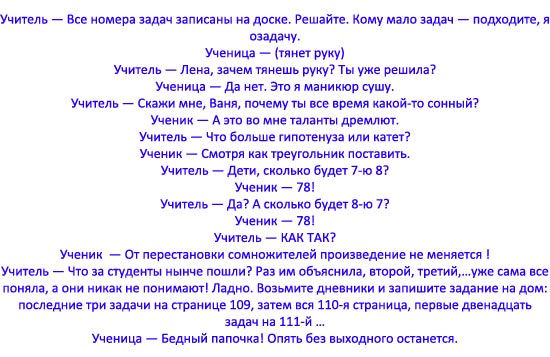 Ведущий  1.Дорогие выпускники, конечно же в вашем школьном  калейдоскопе особое место занимали ваши родители, которые все девять  лет учились и мучились вместе с вами.Ведущий 2 :Это они поднимали вас утром в школу и вручали тетрадь с задачками, которые решали за вас ночьюВедущий 1 .Это они краснели за вас перед учителями, когда вы получали двойки.Ведущий 2.Это они с гордостью смотрят на вас сегодня и радуются, что вы смогли достойно выдержать все испытания школьной жизниВедущий 1.Доброты родительской прекраснойНичего дороже в мире нет.Чтоб сложилось все у них прекрасноДайте им родительский совет.Ведущий 2: Слово для поздравления выпускников предоставляется родителям Харчевниковой Анне Сергеевне.Ведущий 1: А сейчас, дорогие ребята,  слово предоставляется  учителям, вашим верным друзьям, горячо верящим в то, что кем бы вы ни стали: рабочими, инженерами, учеными, солдатами,  - вы не уроните чести своей школы, своего района, нашей Родины.Выступление педагогов:Выпускников поздравить рады!
Признаться, лучшей нет награды,
Чем видеть вас всегда такими:
Счастливыми и молодыми!Как подобает в нашей школе –
Деля и радости, и горе:
Вы все, без устали, учились,
Мы же, во благо вам, трудились!Желаем новых вам открытий
И замечательных событий,
Здоровья крепкого и силы,
Чтоб все мечты осуществили!Путей-дорог вам самых светлых,
Друзей хороших, дней приветных,
Больших высот, успехов, славы,
Чтоб мы могли гордиться вами!О школе нашей вспоминайте,
Как можно чаще навещайте,
Она утешит вас в ненастье,
И как всегда, одарит счастьем!Вперед, друзья, и без сомнений,
Добейтесь ярких достижений,
За вашу будущность в ответе,
Мы ценим вас и любим, дети!
На мотив песни Жасмин «Дольче вита» Куплет 1 Что ж, не стоит время на месте, Дети растут, мы с ними вместе. Только вот грусть не покидает, Что же с детьми нашими станет? Будут идти смело по жизни, Но уже без нас. Просто глядим в завтра мы смело, Просто своё делаем дело, И распахнув школьную дверцу, Ищем пути к каждому сердцу. Просто все то, что мы умеем, Вам хотим отдать. Припев Жизнь идет, учитель помнит Каждый выпуск свой, Каждый выпускной, Каждый класс, как родной. И привыкнуть очень сложно, И в сердцах опять Радость и печаль – Невозможно понять… Куплет 2 «Что ж, в добрый час», - скажем мы детям. Мы вас всегда с радостью встретим. Выслушать вас будем готовы И в гости ждать снова и снова. Ну, а сейчас – только два слова: «Доброго пути!»Ведущий 1:Вот и все: Ведущий 2:
Вот и пролетели девять лет
И на раздумья времени нет
Перед тобой, выпускник, все дороги 
Но помни: жизнь – учитель строгий! 
Ведущий 1:
Аттестат – он очень кстати:
Впереди большая жизнь. 
Но на этом, как на старте, 
Долго ты не задержись. 
Ведь большим большое впору. 
И в твоих руках ключи
Мы тебе желаем вскоре
И диплом свой получить! 
В Добрый путь! Ведущий 2:
Уважаемые друзья! Торжественная часть выпускного вечера, посвящённого вручению аттестатов выпускникам 2019 года, считается закрытой. 
